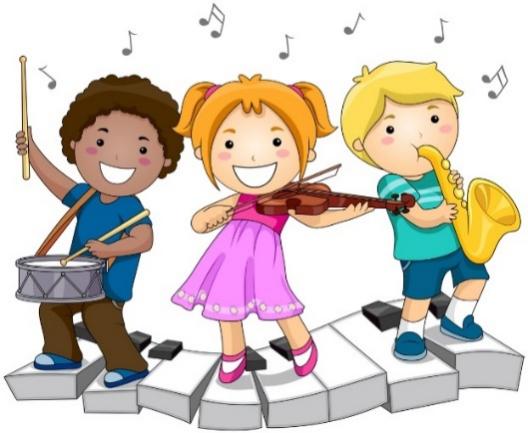 МЕТОДИКА МУЗИЧКОГ ВАСПИТАЊА ОАС Васпитач у предшколским установамаПоправни (први) колоквијум         Увид у тестове у понедељак, 8.априла.Предметни наставник:     Доц. др  Наташа ВукићевићРед. бр.Име и презиме студентабр. индексаБр. поена1.Анђела Миливојевић2021/027316/25положила2.Милунка Милановић2021/0214        13/25положила3.Марина Давинић2021/023413/25 положила4.Кристина Алексић2021/020617/25 положила5.Александра Ђорђевић2021/023513/25 положилаМарија Ђорђевић2021/025911/25није положилаМарија Богдановић2021/023818/25положилаАлександра Фератовић2021/021614/25положилаАлександра Цветковић2021/022818/25положилаЈована Бошковић2021/022418/25положилаАндријана Јашић5/25није положилаЗорана Илић2021/027018/25положилаТамара Благојевић2021/02478/25није положилаНаталија Ђорђевић2021/024013/25 положилаАцо Ратковић 2021/025412/25није положиоНевена Шпиновић2021/026813/25положилаНевена Павловић2021/024922/25 положилаМарија Лукић2021/027411/25није положилаАндријана Бешинић2021/020219/25положилаЈана Алексић2021/024511/25није положилаЈелена Јанковић2021/023922/25положилаУна Михајловић2021/022717/25положилаСања Шмигић2021/024119/25 положилаЈована Бошковић2021/021115/25положилаМилица Стриковић2021/022315/25положилаАна Антић2021/020318/25положилаСања Карагонова2021/020718/25положила